令和5年度サービスアンケートでいただいたご意見【　特別養護老人ホーム　メイサムホール　】★施設職員の対応はいかがですか？＜ご意見・ご要望＞・いつも声をかけて頂きます・いつ伺っても皆さんにこやかに接していただけて、緊張がほぐれます。感謝しております。・事務の方から介護スタッフの方までどなたも感じ良く安心しています。日頃母に対しても声をかけていただいたり、よくみて下さっているのが伝わってきて、久しぶりによく笑う母の姿をみて嬉しかったです。★施設との連絡はスムーズに取れていますか？＜ご意見・ご要望＞　　・何かあると、すぐに電話を頂いております。　　・電話をいただくと、一瞬ドキッとしますが・・・メールかラインが使えるといいなと思う時もあります。　　　〈回答〉　　　　現在ご家族とのメールやラインの検討をしております。施設のメールがありますので、ご希望の際には遠慮なくお声掛け下さい。★ご利用者の身だしなみについて気になるところはありますか？<ご意見・ご要望>・面会に行くたび、いつも身ぎれいにしていただいて、とても嬉しく思っています。・自分の服でない（授けた物でない）ものを着ている時がある・髪の毛がまめにカットされていてありがたいです。いつも同じ服を着ている印象です。（クリーニングの事情を察しております）< 回 答 >各居室に担当が付いており衣替え等を担当しています。その際に破損がある服はご家族様に確認が取れている場合には破棄しています。不足時には施設にある貸し出し用を着用する場合もあります。足りない服等は請求書等に手紙を入れお知らせ致します。また、着替えは汚れた際や週２回の入浴時に行っております。今後も同じ服にならない様に気を付けます。★ケアプランを作成する際には、ご要望を十分聞き入れ必要に応じて相談するなど意見を伝えられていますか？・運動機能訓練の再開を望みます。個人的にもしたい人がいれば、その方たちと合同で外から療法士さんに来てもらうとかはできないのでしょうか？・できることはやらせていただいているようで、入所してから５ヶ月ですが、とても元気になり驚いています。〈回答〉　運動機能訓練の中止についてはご迷惑をお掛けし申し訳ございません。介護保険上出来る事と一緒に出来ない事がありご希望に添えないこともあります。レクリエーションや日々の自立支援に今後も務めて行きます。★現在の面会方法を、どのように思われますか？・今後N９５マスク以外でも対応して欲しい。・感染のことを考えると仕方ないけど、マスクなしでの面会が早く出来ることを望みます。・外に連れ出したい。時間も１５分から３０分に。・部屋が見れないのが、少し残念ですが、コロナ禍なので仕方ないですよね。・現在のような予約制ではなく、あらかじめ面会できる曜日、時間が決まっている方が気軽に行かれると思います。・出来れば衣類等不足分や不要分を整理したい。〈回答〉コロナ対応が第５類に移行しましたが、まだ皆さまにご協力いただきありがとうございます。　　　世間でもだいぶコロナ自体は少なくなってきていますが、インフルエンザやアデノウィルスが増加傾向にあり　　　今年度中は現在の対応を継続していき、来年度以降に再度検討していきます。　　　ご家族の皆さまにはご不便をおかけしておりますが、今後もご協力の程、宜しくお願いします。　　　（なお、現在はN９５マスク着用で面会場所にて、１時間面会可能です。）★その他にいただいたご意見・ご要望　（抜粋）・入所から今までの間、担当の方から皆様にとても良くして頂き感謝しています。・日々、父がお世話になりありがとうございます。安心してお任せでき、大変感謝しております。今後ともよろしくお願い申し上げます。・コロナも治まってきているので、面会も面会場所ではなく、そのフロア全部を使わせてほしい。車いすでじっとしていられず、会話もなかなか通じないので、本人の好きにするしかありません。・とても良い職員と環境に恵まれた中で父を見ていただけることに感謝しております。面会の時などにもう少し普段の父の様子を聞きたいと思うのですが、面会の時に少しの時間でも職員の方と父のお話ができたらいいなと思っておりますので、職員の方の時間がありましたら、お願いしたいと思います。・・コロナ禍での入所でしたので、施設内の見学は出来ませんでした。やはりどのような環境の中で生活しているのか一度は実際に見て確認したいと思います。< 回 答 >　色々なご意見ありがとうございます。　面会時、場所を制限させていただき、ご不便をお掛けしており申し訳ございません。　面会のアンケート回答にも記載した通り、今年度は現在の対応を継続していきます。もうしばらくご協力の程、宜しくお願い致します。また、ご様子確認等は職員又は、１階の相談員にお声掛け頂けると回答出来ます。こちらからもなるべくお声掛けさせていただくようにしていきます。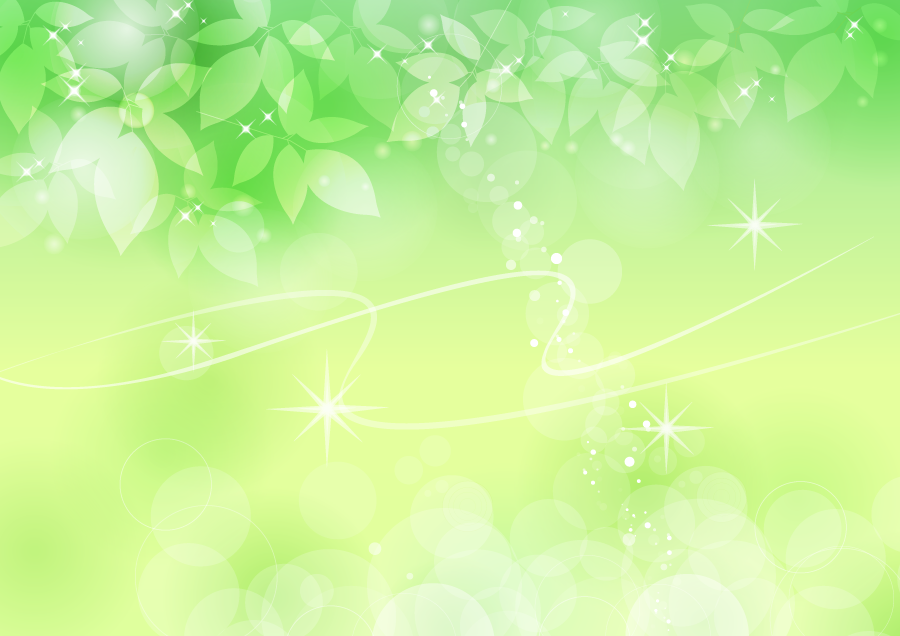 以上、アンケートへのご協力や、アンケートを通しての心温まるメッセージをいただき誠にありがとうございました。私たちは大切なご家族をお預かりする側です。預ける側の立場を考えれば「ありがとう」というしかない状況があるということを心に留めながら、慢心を起こさず、今後もより良い生活支援を考えるために皆様のご意見・ご要望を大切にして参ります。　　　　　　　メイサムホール職員一同　　　掲示期間：Ｒ6.1.5～Ｒ6.2.15